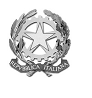 ISTITUTO COMPRENSIVOVAL TAGLIAMENTOVia della Maina,29 33021 Ampezzo (Ud) C.F. 84003490301 Tel.0433 80131 Fax 0433 811877E-mail udic82300r@istruzione.itREGOLAMENTO DI DISCIPLINA DEGLI ALUNNI SCUOLA PRIMARIA(delibera del Collegio docenti Unitario del 20-10-2016)In attuazione del D.P.R. n. 249/1998 e del D.P.R. n. 235/2007“Statuto delle studentesse e degli studenti della scuola secondaria”Sez. 1 -­ DIRITTIART. 1Tutti gli studenti hanno diritto ad una formazione culturale qualificata che rispetti e valorizzi l'identità e le idee di ciascuno.ART. 2Gli studenti hanno diritto alla riservatezza personale. Si ritiene che in classe possa essere espressa una critica o una reprimenda, ma a patto che abbia ricadute didattiche ed educative generali e che non entri nel “personale” dell'alunno. ART. 3Gli studenti hanno diritto ad essere informati sulle decisioni e sulle norme che regolano la vita scolastica. Una copia del regolamento di Disciplina sarà presente in ogni aula e in forma evidente sul sito della scuola.ART. 4Gli studenti hanno diritto ad una valutazione tempestiva e trasparente nei suoi criteri.ART. 5Gli studenti stranieri hanno diritto al rispetto e alla tutela della propria cultura e religione.ART. 6Tutti gli   studenti hanno diritto ad un servizio educativo e didattico individualizzato e personalizzato.  Sez. 2 -­ DOVERI E REGOLEART. 7GLI STUDENTI SONO TENUTI A FREQUENTARE REGOLARMENTELe assenze degli alunni dalle lezioni saranno giustificate dall'insegnante della prima ora solo se motivate con l'indicazione della ragione dell'assenza da un genitore (o dalla persona che esercita la tutela). Il docente provvederà alla controfirma ed alla relativa annotazione nel registro elettronico.Assenze oltre i 5 giorni dovuti a malattia o per motivi diversi, adeguatamente motivate e documentati, devono essere comunicate ai docenti. Se un alunno, dopo un'assenza, si presenta a scuola sprovvisto della giustificazione, potrà essere ammesso in classe con riserva di giustificazione scritta entro il giorno seguente.ART. 8GLI STUDENTI SONO TENUTI A ESSERE PUNTUALIGli alunni entrano nell'edificio scolastico e raggiungono le rispettive aule accompagnati dai docenti.Coloro   che giungono in istituto   dopo   il   suono della campana   sono considerati ritardatari. Gli alunni in ritardo saranno ammessi in classe con giustificazione dei genitori.Nessun alunno può lasciare la scuola durante le ore di lezione, eccetto il caso in cui per motivate esigenze, i familiari ne richiedano il rientro anticipato a casa, presentandosi personalmente a Scuola per prelevarlo. L'entrata posticipata e l'uscita anticipata dalle lezioni per periodi di tempo continuativo possono essere autorizzate, su richiesta dei genitori per comprovate esigenze, solo dal Dirigente Scolastico con annotazione nel Registro elettronico.In caso di malessere improvviso di un alunno, la Scuola informerà telefonicamente i genitori (o persone da loro delegate), perché possano prelevarlo e provvedere alle cure del caso.In caso di grave malessere o di infortunio, per il quale l'attesa comporterebbe peggioramento delle condizioni di salute dell'alunno, la Scuola provvederà a chiamare un'ambulanza per raggiungere il più vicino Pronto Soccorso.Le famiglie dovranno, nei limiti del possibile, essere reperibili per eventuali comunicazioni   della Scuola e/o quando si verificasse la necessità di rimandare a casa l'alunno, per qualunque necessità: i familiari stessi, avvertiti, dovranno provvedere a riportare l'alunno a casa.ART. 9GLI STUDENTI SONO TENUTI AD ASSOLVERE   REGOLARMENTE GLI IMPEGNI DI STUDIODevono annotare i compiti e le lezioni assegnate sul diario personale.Devono portare il materiale necessario alle attività didattiche conservandolo con cura.Devono svolgere puntualmente i compiti assegnati anche in vista delle verifiche scritte e orali. In caso di assenza i genitori devono informarsi sugli eventuali compiti.ART. 10GLI STUDENTI DEVONO TENERE UN COMPORTAMENTO IMPRONTATO AL RISPETTO DEI COMPAGNI, DEL PERSONALE E DELLE REGOLE DELLA SCUOLAGli alunni devono mostrare il massimo rispetto per tutte le persone: docenti, non docenti e compagni, evitando offese verbali e fisiche.Gli alunni sono tenuti ad eseguire ogni indicazione o richiamo venga loro rivolto dal personale di sorveglianza docente, anche se non della classe di appartenenza, e non docente.Gli alunni sono tenuti al rispetto delle norme di buona educazione.Gli alunni sono tenuti a conoscere e a rispettare tutti i regolamenti della scuola comprese le norme di sicurezza.Gli spostamenti interni all'edificio scolastico, dalle aule di lezione alle aule speciali devono avvenire sotto la costante vigilanza dei Docenti. Gli spostamenti dall'aula alla palestra avverranno sotto la vigilanza del Docente e di eventuali esperti esterni.Per l'uso dei servizi igienici gli alunni, di norma, usciranno uno alla volta e in base al regolamento interno di ogni sede.Gli alunni devono curare l'igiene della persona.ART. 11GLI STUDENTI DEVONO RISPETTARE IL PATRIMONIO DELLA SCUOLADevono tenere il loro banco pulito e avere cura degli strumenti messi loro a disposizione (vocabolari, attrezzature varie per le attività artistiche e tecnico­pratiche)L'aula deve essere lasciata in ordine e i rifiuti nel cestino. Sez. 3 — DIVIETIART. 12È vietato uscire dall'aula senza autorizzazione o allontanarsi dalla scuola non accompagnati e non autorizzati.ART. 13È vietato sporgersi dalle finestre, gettare da esse rifiuti, fogli o altro, imbrattare pareti o arredi. Non è consentito lasciare oggetti personali sotto i banchi perché la scuola non può, né deve risponderne. ART. 14Gli alunni non possono introdurre nell'edificio scolastico oggetti pericolosi o materiali diversi da quelli necessari per le lezioni o, comunque, per il lavoro scolastico.ART. 15È vietato richiedere telefonicamente gli strumenti per le attività didattiche dimenticati a casa durante il normale orario di lezione.ART. 16Gli studenti non devono portare somme di denaro o oggetti di valore in quanto la scuola non si rende responsabile e non risarcisce per eventuali furti o danneggiamenti.ART. 17È vietato usare i cellulari o altro materiale elettronico in classe. Tali oggetti non devono essere introdotti a scuola, in caso contrario verranno applicate le sanzioni come da indicazioni del Dirigente Scolastico.Sez. 4 -­ INFRAZIONI E SANZIONIART. 18Ogni infrazione ai doveri e divieti indicati negli art. precedenti verrà considerata mancanza disciplinare e sarà passibile di sanzione come precisato nella seguente tabella:ART. 19I provvedimenti disciplinari hanno finalità educative. Se ne terrà conto nella valutazione globale dell'alunno.ART. 20La responsabilità disciplinare è personale; essa, pertanto, non è attenuata, semmai aumentata, dalle chiamate di correità. Gli alunni avranno la possibilità di esporre le proprie ragioni.ART. 21Non può essere sanzionata la libera espressione di opinioni correttamente manifestata e non lesiva della personalità altrui.ART. 22Le sanzioni, temporanee, sono ispirate al principio della riparazione del danno. Lo studente può convertirle in attività in favore della comunità scolastica. Sono previste le seguenti sanzioni alternative:Servizi alla classe:-­ rimessa in ordine al termine delle lezioni-­ altro indicato dal Consiglio di InterclasseServizi alla scuola:-­ pulizia/ rimessa in ordine di parti della scuola-­ altro indicato dal Consiglio di InterclasseRiparazione del danno:-­ risarcimento economico del danno arrecato-­ assegnazione compiti aggiuntivi.Art. 23Sanzioni disciplinari di competenza del Docente e del Dirigente ScolasticoLa sanzione sarà commisurata alla gravità dell'infrazione commessa, terrà conto della situazione personale dello studente, dovrà essere ispirata al principio della riparazione del danno causato e potrà prevedere i seguenti interventi o una combinazione degli stessi:richiamo verbalenota sul registro elettronicoconvocazione della famigliaprovvedimenti riparativiArt. 24Sanzioni disciplinari di competenza del Consiglio di interclasseriparazione del danno provocato;risarcimento economico dei danni causati;L'organo collegiale competente a disporre la sanzione disciplinare delibera a maggioranza dei membri presenti; nella deliberazione di irrogazione della sanzione disciplinare non è consentita l'astensione; le sanzioni disciplinari, al pari delle altre informazioni relative alla carriera dello studente, vanno inserite nel suo fascicolo personale.Sez. 5 -­ RICORSIART. 26Organo di GaranziaContro le sanzioni disciplinari è ammesso ricorso, entro 15 giorni dalla comunicazione delle loro irrogazioni, all'Organo di Garanzia che decide nel termine di 10 giorni.L'Organo di Garanzia, oltre a rispondere alle finalità dello statuto delle studentesse e degli studenti, da cui ha origine, trae ulteriore fondamento dal principio per cui nella comunità­scuola ognuno ha il diritto/dovere di operare per una serena convivenza attraverso una corretta applicazione delle norme.ComposizioneTale organo è presieduto dal Dirigente Scolastico ed è formato da:1 docente designato dal Consiglio d'Istituto;2 genitori eletti tra i rappresentanti del Consiglio d'Istituto;3 membri supplenti, delle componenti docenti (1 docente individuato dal Collegio dei Docenti) e genitori (2 genitori individuati dai rappresentanti di classe eletti), al fine del subentro in caso di incompatibilità, qualora faccia parte dell'O.G. lo stesso soggetto che abbia irrogato la sanzione, o di dovere di astensione qualora faccia parte dell'O.G. il genitore dello studente sanzionato;la funzione di segretario verbalizzante è svolta da uno dei componenti.Modalità e criteri di funzionamento generalila convocazione ordinaria deve avvenire con almeno cinque giorni di anticipo dalla data della riunione;ciascuno dei componenti dell'OG è tenuto alla massima riservatezza in ordine alle segnalazioni ricevute o di cui è venuto a conoscenza e non può assumere individualmente alcuna iniziativa né servirsi del materiale raccolto senza il consenso dell'organo stesso;le decisioni dell'O.G. devono essere sancite da una votazione nella quale non è ammessa l'astensione;si decide a maggioranza semplice e, in caso di parità, prevale il voto del Presidente. L'esito sarà citato nel verbale;il verbale della riunione dell'O.G. è custodito presso  ed è accessibile a quanti ne abbiano interesse, secondo le norme e le garanzie stabilite dalla legge;per la validità della seduta è richiesta la presenza minima della metà + 1 dei membri.Ricorsi per le sanzioni disciplinariil ricorso avverso una sanzione disciplinare, può essere presentato mediante istanza scritta indirizzata al Presidente dell'O.G., in cui si ricordano i fatti e si esprimono le proprie considerazioni sulla situazione.il ricorso deve essere presentato in segreteria didattica entro il termine di 15 giorni dalla comunicazione della sanzione; fino al giorno che precede la riunione dell'O.G. per discutere la sanzione, è possibile presentare memorie e documentazione integrative;ricevuto il ricorso, l'O.G. provvede a reperire gli atti, le testimonianze, le memorie del docente che ha proposto la sanzione, dell'alunno, della famiglia, del Consiglio di interclasse o di chi sia stato coinvolto o  citato;visti gli atti ed eventualmente convocate e sentite le parti, l'O.G. decide in via definitiva, sul ricorso presentato, nel termine di dieci giorni;l'O.G. può confermare, modificare o revocare la sanzione erogata;qualora l'O.G. non decida entro tale termine, la sanzione non potrà che ritenersi confermata;il Dirigente Scolastico informa il ricorrente in merito alle delibere assunte dall'O.G.. La decisione è riportata sul registro  elettronico.N.B. Il ricorso non incide automaticamente sull'esecutività della sanzione disciplinare irrogata, che può essere eseguita pur in pendenza del procedimento di impugnazione.Visto il D.P.R. n. 235 del 21/11/2007, la scuola stipula con la famiglia dell'alunno Il Patto di Corresponsabilità attraverso cui le famiglie si impegnano fin dal momento dell'iscrizione a condividere con la scuola i nuclei fondanti dell'azione educativa, per poter favorire una sinergia virtuosa.Il presente Regolamento è soggetto a modificazioni e/o integrazioni che potranno essere deliberate dal Consiglio d'Istituto sulla base di eventuali proposte degli OO.CC.                                                                                           IL DIRIGENTE SCOLASTICO                                                                                              Dott.ssa Manuela MecchiaDOVEREINFRAZIONESANZIONE DISCIPLINAREART. 11GLI STUDENTIDEVONO TENERE UNCOMPORTAMENTOIMPRONTATO ALRISPETTO DEICOMPAGNI, DELPERSONALE E DELLEREGOLE DELLASCUOLATrasgressioni non graviRimprovero verbale e/o annotazione nel Registro elettronico ART. 11GLI STUDENTIDEVONO TENERE UNCOMPORTAMENTOIMPRONTATO ALRISPETTO DEICOMPAGNI, DELPERSONALE E DELLEREGOLE DELLASCUOLAImpedimento o grave turbativa dell'attività didattica con comportamenti di disturbo e/o offese verbaliRimprovero scritto sul Registro ElettronicoART. 11GLI STUDENTIDEVONO TENERE UNCOMPORTAMENTOIMPRONTATO ALRISPETTO DEICOMPAGNI, DELPERSONALE E DELLEREGOLE DELLASCUOLAOffese fisiche e atti di prevaricazione, compresi atti di bullismo e cyberbullismoRimprovero scritto e colloquio con i genitoriART. 11GLI STUDENTIDEVONO TENERE UNCOMPORTAMENTOIMPRONTATO ALRISPETTO DEICOMPAGNI, DELPERSONALE E DELLEREGOLE DELLASCUOLASe le offese dovessero reiterarsi o dovessero essere particolarmente gravi, compresi atti di bullismo e cyberbullismoIntervento del Dirigente Scolastico ART. 11GLI STUDENTIDEVONO TENERE UNCOMPORTAMENTOIMPRONTATO ALRISPETTO DEICOMPAGNI, DELPERSONALE E DELLEREGOLE DELLASCUOLAAllontanamento non autorizzato dall'aula con scorribande nell'edificioIntervento del Coordinatore di sedeART. 11GLI STUDENTIDEVONO TENERE UNCOMPORTAMENTOIMPRONTATO ALRISPETTO DEICOMPAGNI, DELPERSONALE E DELLEREGOLE DELLASCUOLAUscita non autorizzata dall'edificio della scuolaIntervento del Coordinatore di sedeART. 11GLI STUDENTIDEVONO TENERE UNCOMPORTAMENTOIMPRONTATO ALRISPETTO DEICOMPAGNI, DELPERSONALE E DELLEREGOLE DELLASCUOLASe la mancanza dovesse reiterarsiIntervento del Dirigente Scolastico